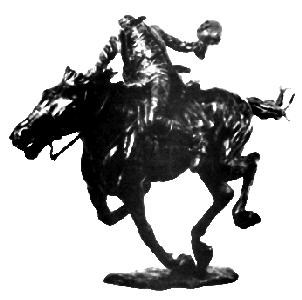 Village of Sleepy HollowBOARD OF TRUSTEESFebruary 10, 2015 7:00 p.m.Tentative Agenda / Subject to ChangePledge & Moment of SilenceApproval of Warrants: See attached 3.     Approval of Minutes: 1/20/20154.     Mayor’s Announcements		5.     Administrator’s Report
		6.     Dept. Head Reports: Recreation, Building, Fire Dept, SHVAC 	          7.     Public Comments8.     Resolutions:  

R1)   Set Tax Grievance Day 
R2)   Approve Architect for Sykes Park      
R3)   Restrict parking on College Avenue in front of the 
        Immaculate Conception Church
R4)   Accept Resignation of Parking Enforcer    
R5)   Approve Actions of the Ambulance Corps
R6)   Approve Actions of the Fire Wardens 	9.	Old Business10.	New Business11.	Communications, Petitions & Requests12.     Public Comments13.  	Adjournment
Executive Session at Call of the Mayor

